РЕКВИЗИТЫ ДЛЯ ОПЛАТЫ ГОСПОШЛИНЫНаименование получателя: УФК по Чувашской Республике (Управление Минюста России по Чувашской Республике)ИНН 2130044732КПП 213001001Расчетный счет  40101810900000010005 в Отделении-НБ Чувашская Республика г. ЧебоксарыБИК 049706001ОКТМО 97701000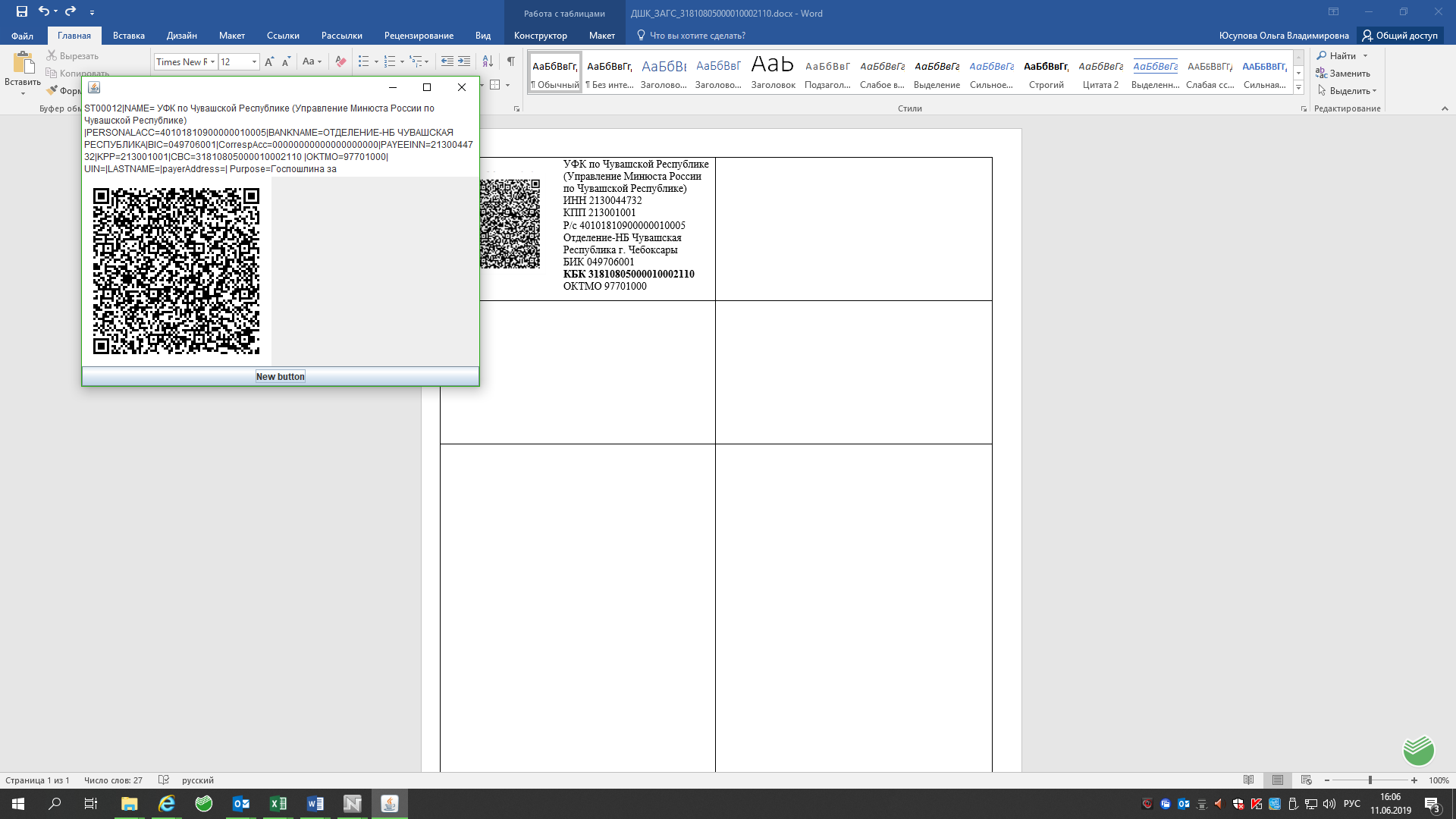 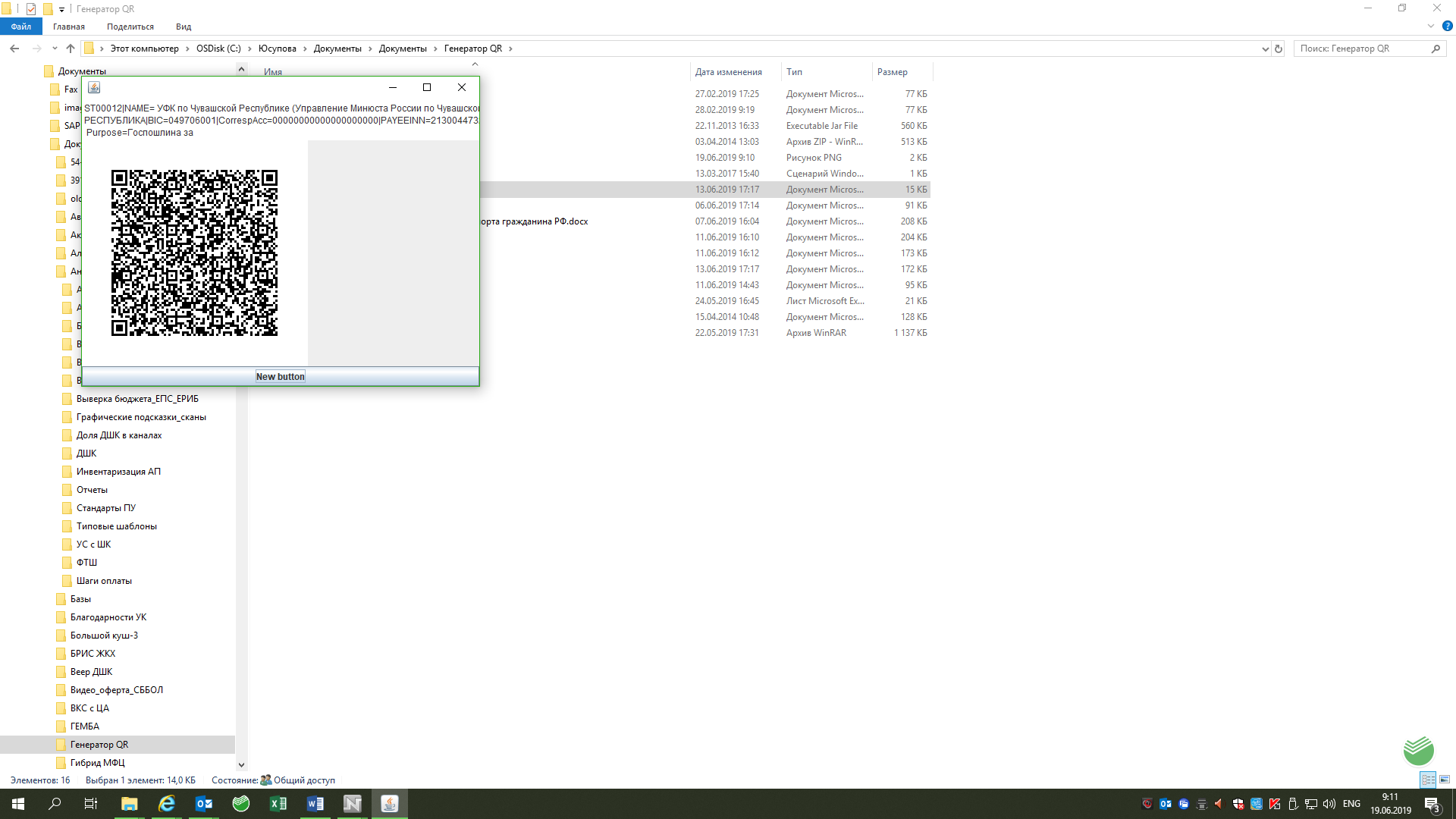 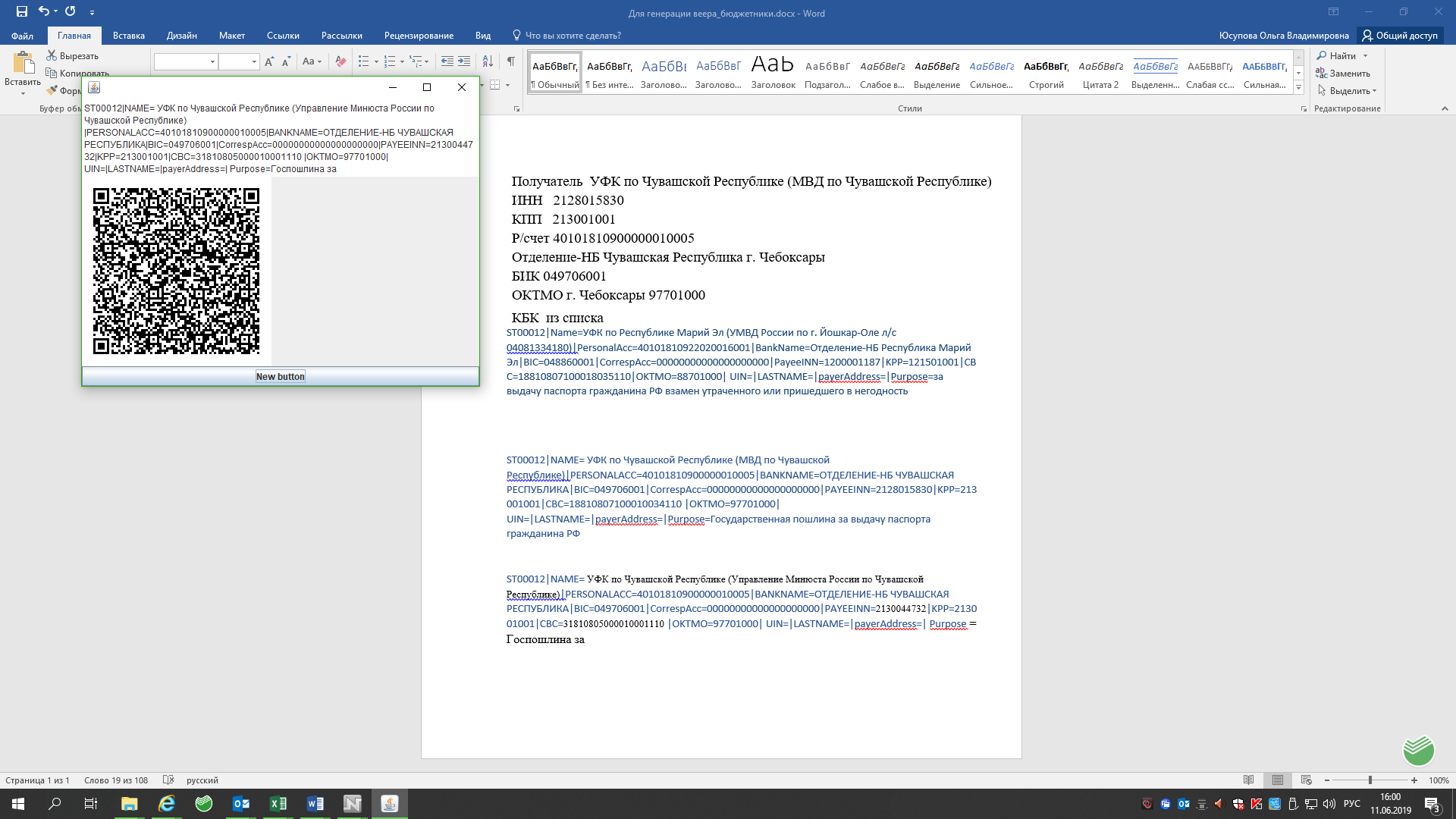 КБК 31810805000010001110   	КБК 31810805000010002110  	    КБК 31810807200010037110ОПЛАТИТЬ ГОСУДАРСТВЕННУЮ ПОШЛИНУ ЛЕГКО С ПОМОЩЬЮ ШТРИХ-КОДА Банкоматы/терминалывыберите1.      Платежи и переводы2.      Оплата услуг сканированием штрих-кода или оплатить по штрих-кодуМобильное приложениевыберите1.      Платежи2.      Оплата по QR или штрихкодуПОДНЕСИТЕ ШТРИХ-КОД К СКАНИРУЮЩЕМУ УСТРОЙСТВУ, ОТСКАНИРУЙТЕ!